                                                                                                                                   Приложение №1Загадки.Как царя пустынь зовут?                                                                         медведь                                                              У него спина горбата                                                                                                                                  Потому что он …По реке плывёт бревно.                                                                                                                                          Ох  и злющее оно.                                                                                    слон                                                        Тем  кто в речку угодил,                                                                                                                                        Нос откусит …Он всю зиму долго спал.                                                                                                                                Лапу правую сосал,                                                                                  кукушка                                                               А проснулся – стал реветь.                                                                                                                            Этот зверь лесной - …Распустила хвост жар-птица,                                                                                                                                        И горит, и золотится.                                                                                                                                                                            Из заморских к нам долин                                                                       дятел                                                      Этот хвост принёс…Хоть на холоде лежат.                                                                                                                                                                                   Но от стужи не дрожа                                                                              павлин                                               Пусть ветра с водой свежи,                                                                                                                               Но на пляж идут ….Зверь смешной в огромной клетке                                                         верблюд                                                            С ветки прыгает на ветку.                                                                                                                                        Ест бананы, сладости                                                                                                                                                 К общей детской радости.Шланг пожарный вместо носа.                                                                                                                       Всех зверей сильнее он.                                                                           крокодил                                                    “Это кто? – ребята спросят,                                                                                                                              И ответят сами: - …”   В лесу под щебет, звон и свист                                                               моржи                                                            Стучит лесной телеграфист:                                                                                                                       “Здорово дрозд- приятель”,-                                                                                                                        И ставит подпись : …   На берёзовом суку.                                                                                   обезьяна                                                      На лесной опушке,                                                                                                                               Бесконечное “ку-ку”                                                                                                                                    Завела…1111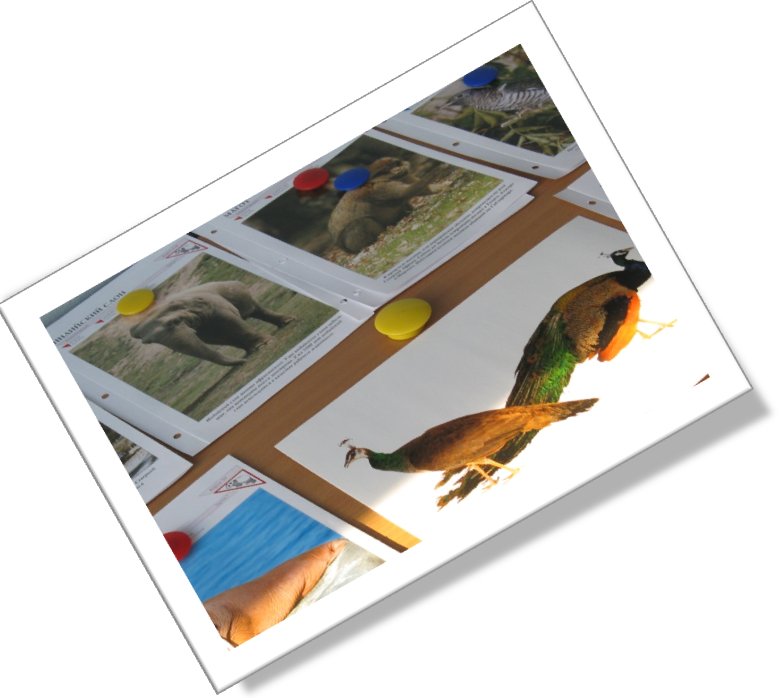 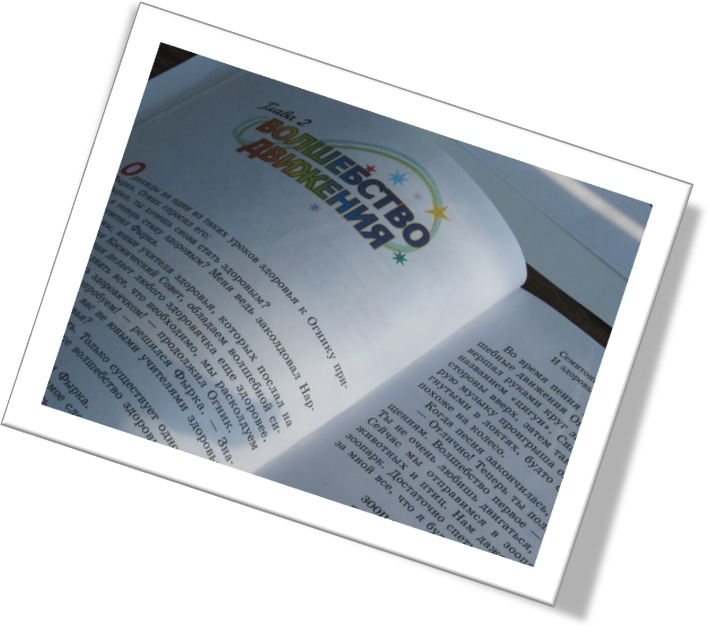 11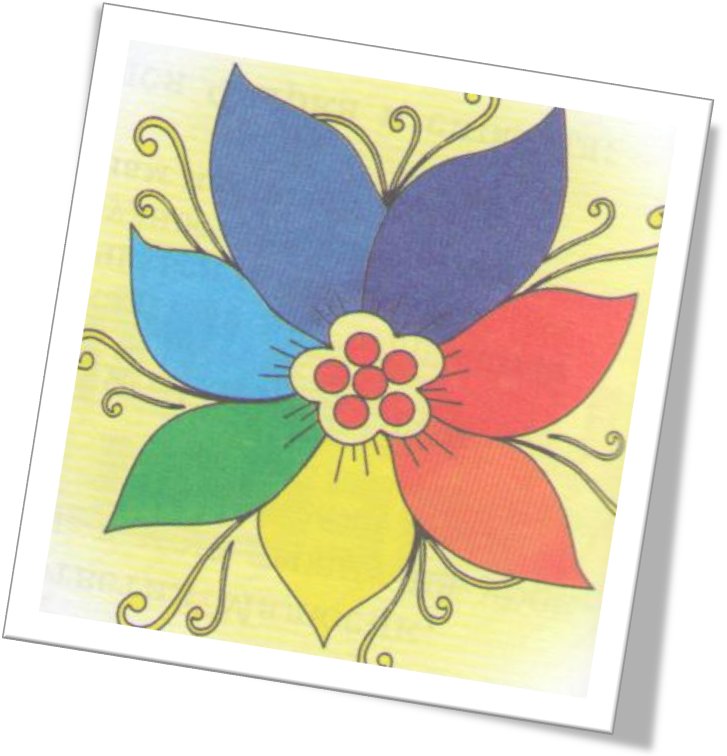 111111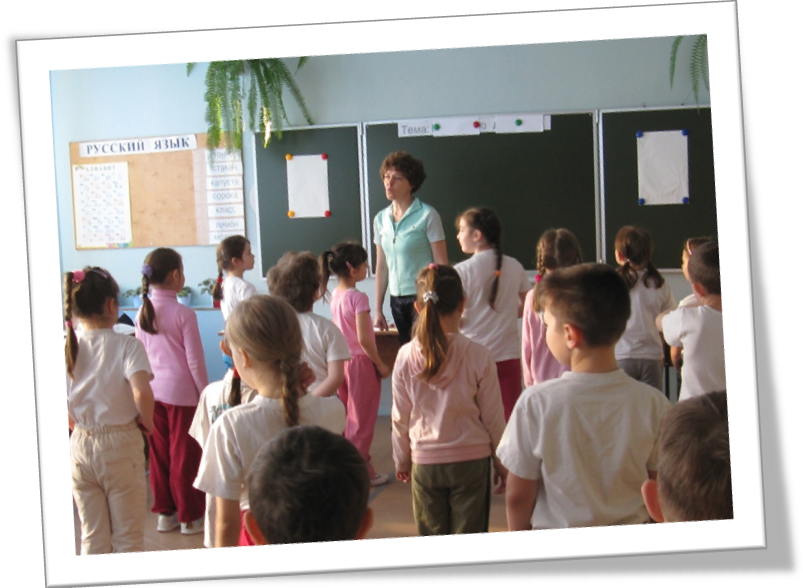 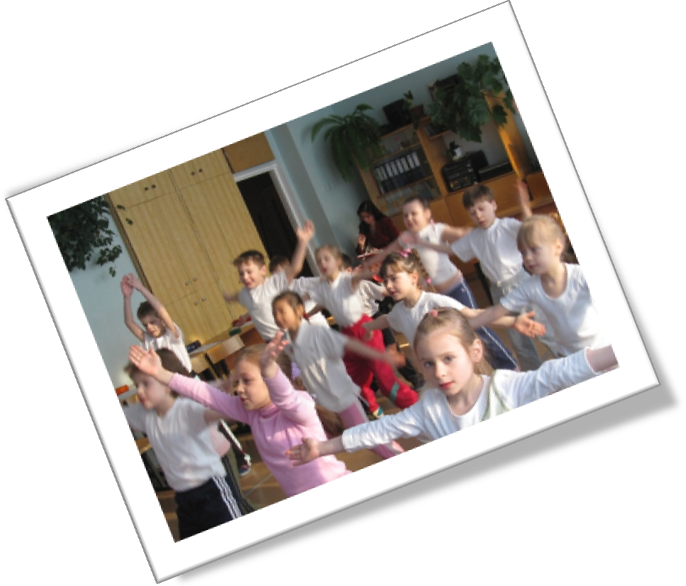 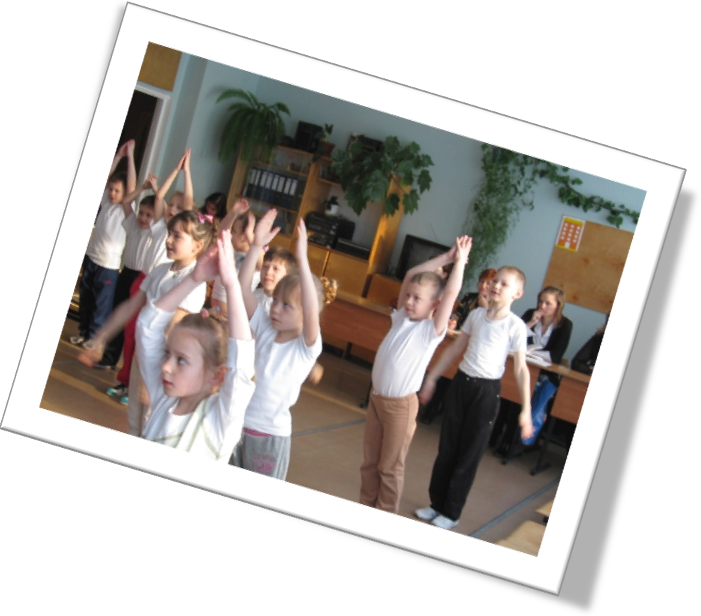 1111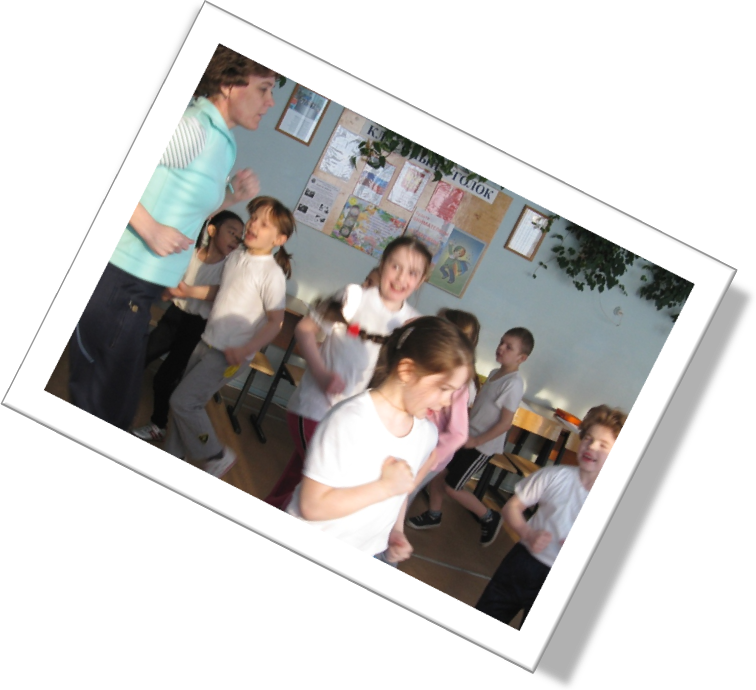 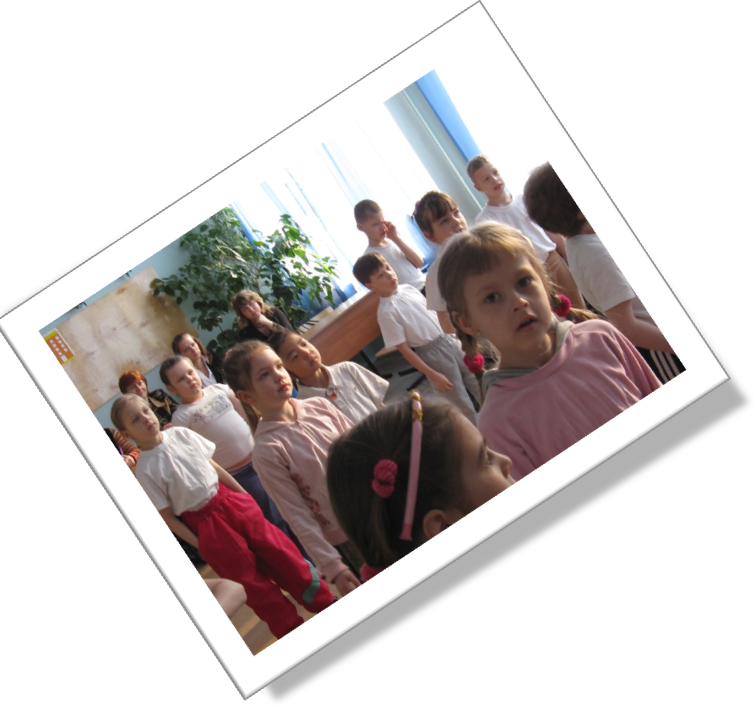 